Осенний калейдоскопВесёлый,  познавательный осенний праздник  состоялся  в начальной школе. Песни, частушки, сценки, искрометные конкурсы, а ещё  разноцветные декорации и костюмы участников  – сценарий  праздника получился урожайным и очень красивым. Спасибо за подготовку  к празднику учителям начальных классов:  Петрусевич Светлане Геннадьевне, Маркиш Галине Ивановне, Ивановой Елене Ивановне, Кравчук Анне Станиславовне!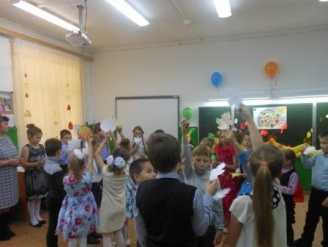 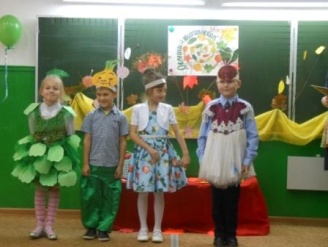 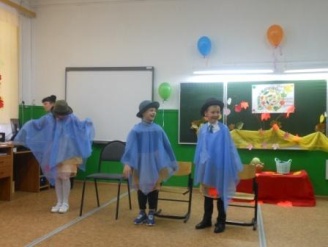 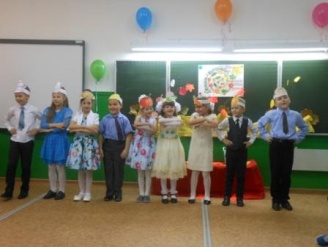 Осенние сюрпризы для 5-11 классов подготовили десятиклассники.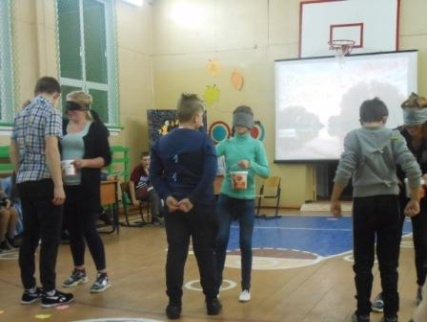 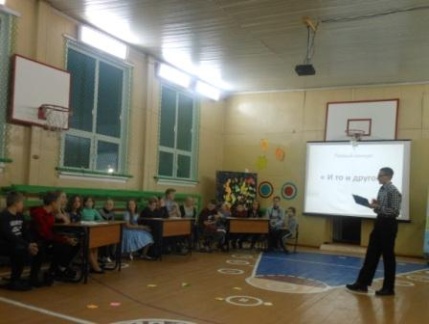 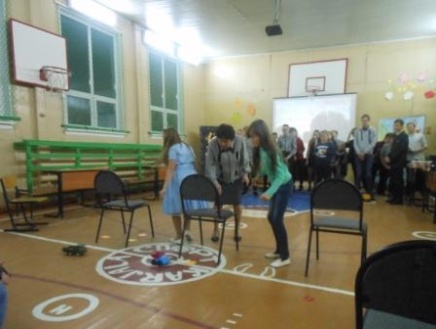 